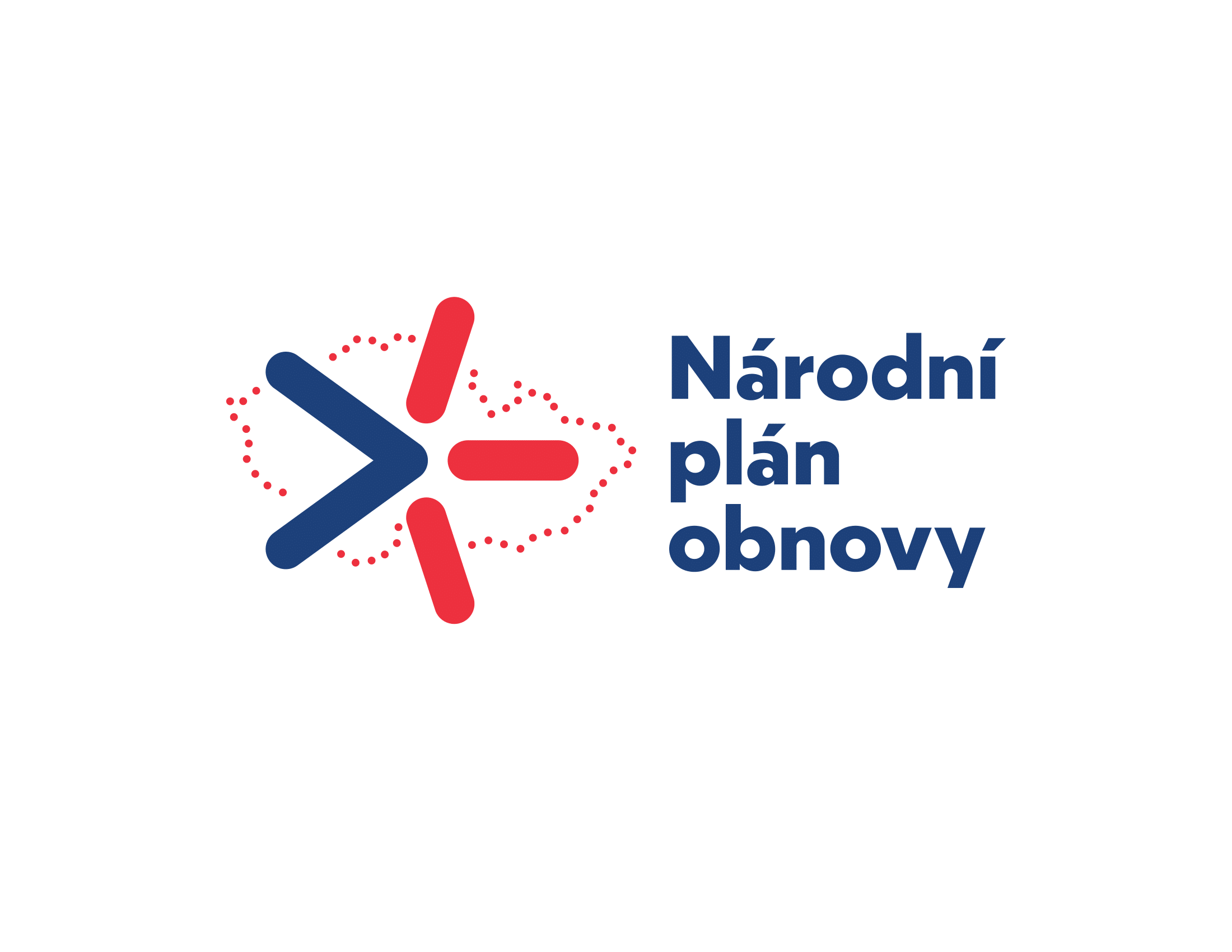 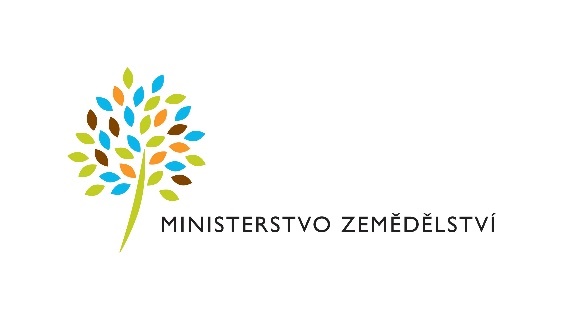 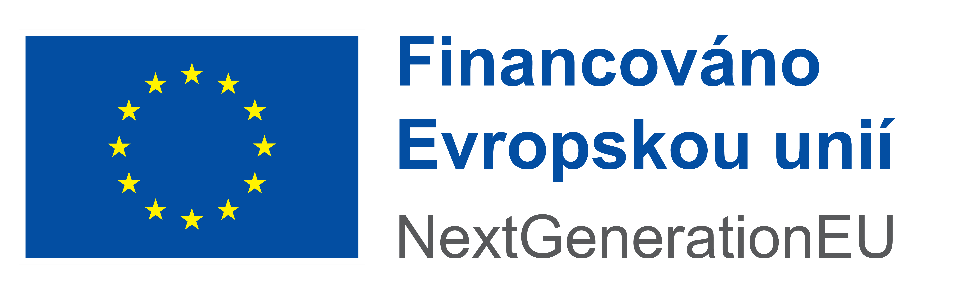 PROJEKT:  „Vodní nádrž Senkov-rekonstrukce“Projekt byl spolufinancován Evropskou unií – NextGenerationEU v rámci programu Ministerstva zemědělství 129 390 „Podpora opatření na drobných vodních tocích a malých vodních nádrží – 2.etapa“.HLAVNÍ CÍL: Realizace opatření k ochraně přírody a k adaptaci na klimatickou změnuPodpora opatření na drobných vodních tocích a malých vodních nádržíchPŘÍJEMCE DOTACE: Obec ZbrašínZÁMĚR: Realizace opatření k ochraně přírody a k adaptaci na klimatickou změnuZPRACOVATEL PROJEKTOVÉ DOKUMENTACE: Ing. Jiří KubelkaDODAVATEL: Severočeská stavební, a.s.MÍSTO REALIZACE: Vodní nádrž Senkov - par. č. 105 v katastrálním území SenkovCELKOVÉ náklady: 2 041 635,93 Kčdotace: 1 374 000,- KčTERMÍN UKONČENÍ REALIZACE: 2.5.2022Cíl akce (projektu): ZAJIŠTĚNÍ ÚPLNÉ FUNKČNOSTI NÁDRŽČEFOTODOKUMENTACESTAV PŘED REALIZACÍ: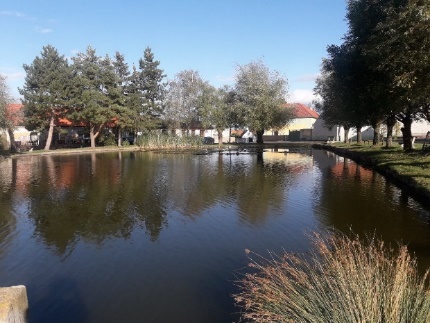 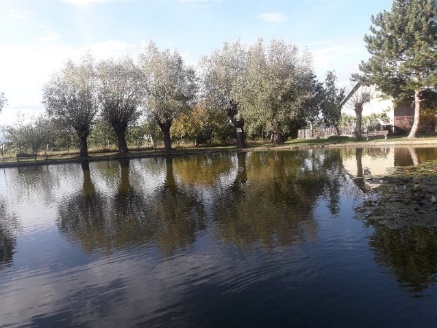 STAV V PRŮBĚHU REALIZACE: 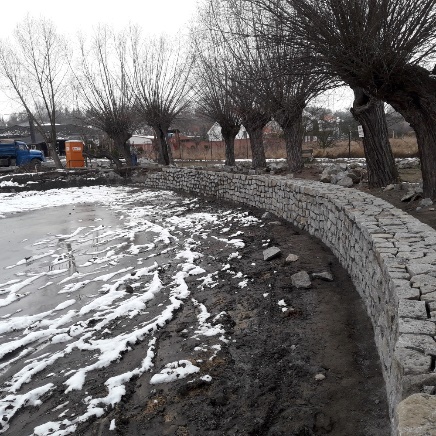 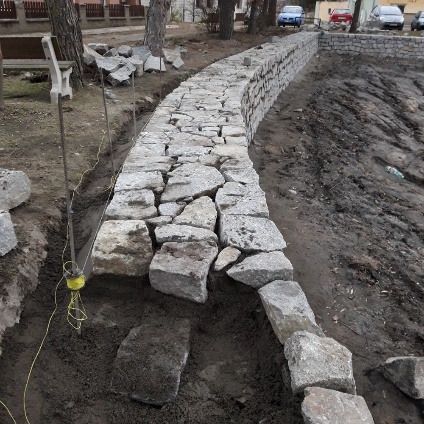 STAV PO REALIZACI: 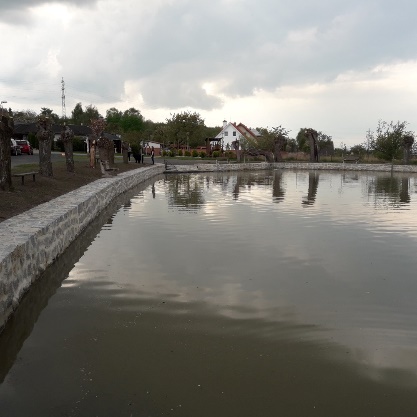 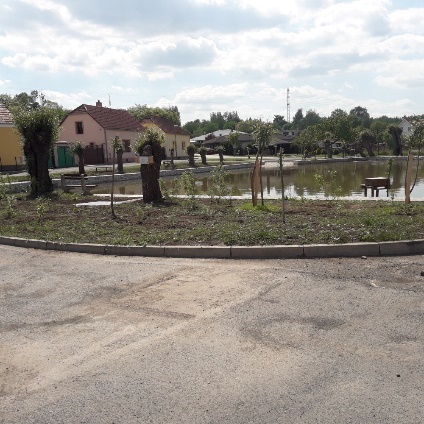 